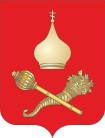 РОССИЙСКАЯ ФЕДЕРАЦИЯРОСТОВСКАЯ ОБЛАСТЬ  ЕРМАКОВСКИЙ РАЙОНМУНИЦИПАЛЬНОЕ ОБРАЗОВАНИЕ«ЕРМАКОВСКОЕ СЕЛЬСКОЕ ПОСЕЛЕНИЕ»АДМИНИСТРАЦИЯ ЕРМАКОВСКОГО СЕЛЬСКОГО ПОСЕЛЕНИЯПОСТАНОВЛЕНИЕ26  августа  2018 года                            № 62                         ст. ЕрмаковскаяВ связи с изменениями действующего законодательства, в целях регулирования порядка предоставления муниципальной услуги, в соответствии с Федеральным законом от 27.07.2010 № 210-ФЗ «Об организации предоставления государственных и муниципальных услуг», - П О С Т А Н О В Л Я Ю:       1. Утвердить административный регламент по предоставлению муниципальной услуги «Предоставление разрешения на отклонение от предельных параметров разрешенного строительства, реконструкции объектов капитального строительства» Администрацией Ермаковского сельского поселения согласно приложению.       2. Признать утратившим законную силу постановление администрации Ермаковского сельского поселения от 18.03.2016 года № 38  «Об утверждении административного регламента по предоставлению муниципальной услуги «Предоставление разрешения на отклонение от предельных параметров разрешенного строительства».       3. Настоящее  постановление вступает в законную силу после его официального опубликования (обнародования).      4. Контроль за исполнением настоящего постановления оставляю за собой. Глава Администрации Ермаковского  сельского поселения                                   В.А.Кружилина     Приложение к постановлениюАдминистрации Ермаковского сельского поселения от 26.08.2018г. № 62    АДМИНИСТРАТИВНЫЙ РЕГЛАМЕНТ               ПРЕДОСТАВЛЕНИЯ АДМИНИСТРАЦИЕЙ ЕРМАКОВСКОГО СЕЛЬСКОГО ПОСЕЛЕНИЯ МУНИЦИПАЛЬНОЙ УСЛУГИ «Предоставление разрешения на отклонение от предельных параметров разрешенного строительства, реконструкции объектов               капитального  строительства»I. ОБЩИЕ ПОЛОЖЕНИЯМуниципальная услуга, предоставляемая органом местного самоуправления (далее - муниципальная услуга), - деятельность по реализации функций органа местного самоуправления (далее - орган, предоставляющий муниципальные услуги), которая осуществляется по запросам заявителей в пределах полномочий органа, предоставляющего муниципальные услуги, по решению вопросов местного значения, установленных в соответствии с Федеральным законом от 6 октября 2003 года № 131-ФЗ «Об общих принципах организации местного самоуправления в Российской Федерации» и уставом муниципального образования.Настоящий Административный регламент разработан в целях повышения качества и доступности предоставления муниципальной услуги. 1. Предмет регулирования административного регламентаПредметом регулирования настоящего Административного регламента является определение стандарта предоставления Администрацией Ермаковского сельского поселения (далее – Администрация) муниципальной услуги, состава, последовательности и сроков выполнения административных процедур, требований к порядку их выполнения, а также форм контроля за предоставлением  муниципальной услуги и досудебного (внесудебного) порядка обжалования решений и действий (бездействия) должностных лиц при осуществлении полномочий по предоставлению муниципальной  услуги.2. Круг заявителейЗаявителями на получение муниципальной услуги являются правообладатели  земельного участка (физические или юридические лица). Заявитель вправе обратиться за получением муниципальной услуги через представителя. Полномочия представителя, выступающего от имени заявителя, подтверждаются доверенностью, оформленной в соответствии с требованиями законодательства Российской Федерации.
3. Требования к порядку информирования о предоставлении муниципальной  услуги3.1. Информация о месте нахождения и графике работы организаций, предоставляющих муниципальную услугу.3.1.1. Ответственным за предоставление  муниципальной  услуги является Администрация Ермаковского сельского поселения (исполнитель ведущий специалист по земельным и имущественным вопросам, природоохранной деятельности - далее специалист). 3.1.12. Сведения о месте нахождения, телефонах, адресах электронной почты и часах приема должностными лицами администрации.Почтовый адрес: 347082, Ростовская область, Тацинский район, ст. Ермаковская, ул. Ленина, 49. Местонахождение: Ростовская область,  ст. Ермаковская, пер.Липкина, 4.Адрес электронной почты: sp38396@yandex.ruОфициальный сайт Администрации Ермаковского сельского поселения:  www.ermakovskoesp.ru  Телефон:  (86397) 2-54-10Факс: (86397) 2-54-10 3.1.2. Муниципальная услуга может быть получена через многофункциональный центр предоставления государственных и муниципальных услуг (далее - МФЦ) и федеральную государственную информационную систему «Единый портал государственных и муниципальных услуг (функций)»3.1.3. Способы получения информации о месте нахождения и графике работы:- на официальном сайте Администрации Ермаковского сельского поселения в информационно-телекоммуникационной сети «Интернет» www.ermakovskoesp.ru  - посредством телефонной связи, федеральной государственной информационной системы «Единый портал государственных и муниципальных услуг (функций)» (далее - Единый портал);- в информационно-аналитическом  Интернет-портале единой сети МФЦ Ростовской области в информационно-телекоммуникационной сети «Интернет»: http://www.mfc61.ru.3.2. Порядок получения информации заявителями по вопросам предоставления муниципальной услуги, в том числе с использованием федеральной государственной информационной системы Единый портал.3.2.1. Информирование о порядке предоставления  муниципальной услуги, сведений о ходе ее предоставления осуществляется следующими способами:- посредством Единого портала, на официальном интернет-сайте Администрации Ермаковского сельского поселения;- в устной форме: при личном приеме в соответствии с графиком работы специалиста, по справочным телефонам;- в письменной форме: по электронной почте, на официальный интернет-сайт Администрации Ермаковского сельского поселения.При информировании по телефону по вопросам предоставления муниципальной  услуги, специалист  обязан подробно, в корректной форме информировать заинтересованное лицо о порядке и условиях предоставления муниципальной услуги, объяснить причины возможного отказа в предоставлении муниципальной услуги, а также предоставить информацию по следующим вопросам:- входящие номера, под которыми зарегистрированы в системе делопроизводства обращения заявителей;- принятое решение по конкретному обращению либо стадию рассмотрения обращения;- перечень предоставляемых документов для получения муниципальной услуги.Личный прием граждан ведется без предварительной записи в порядке очереди и по предварительной записи с назначением даты и времени приема гражданина (по желанию граждан).3.3. Информирование о порядке предоставления  муниципальной услуги, о ходе ее предоставления, а также по иным вопросам, связанным с предоставлением муниципальной услуги, осуществляют сотрудники МФЦ в соответствии с соглашением о взаимодействии между Администрацией Ермаковского сельского поселения и МФЦ.Сотрудники МФЦ осуществляют консультирование заявителей о порядке предоставления  муниципальной услуги, в том числе по вопросам:- сроков и процедур предоставления услуги;- категории заявителей, имеющих право обращения за получением услуги;- уточнения перечня документов, необходимых при обращении за получением услуги;- уточнения контактной информации органа местного самоуправления (структурных подразделений), специалиста ответственного за предоставление муниципальной услуги.3.4. Порядок, форма и место размещения информации, в том числе на стендах в местах предоставления муниципальной услуги и услуг, которые являются необходимыми и обязательными для предоставления  муниципальной  услуги, а также на официальных сайтах органа местного самоуправления, предоставляющего муниципальную услугу, организаций, участвующих в предоставлении  муниципальной услуги, в сети Интернет, а также в федеральной государственной информационной системе Единый портал.Информация размещается на информационных стендах в месте нахождения ответственного за предоставление муниципальной услуги структурного подразделения и в МФЦ, а также размещается в сети «Интернет» на официальных сайтах.Информационные материалы включают в себя:- перечень документов, необходимых для предоставления  муниципальной услуги;- адреса места нахождения ответственных исполнителей, контактные телефоны, адреса электронной почты;- график работы специалистов, осуществляющих прием и консультирование заявителей по вопросам предоставления муниципальной услуги;- извлечения из законодательных и иных нормативных правовых актов, содержащих нормы, регулирующие деятельность по предоставлению муниципальной услуги.3.5. На Едином портале, официальном сайте Администрации Ермаковского сельского поселения  в информационно-телекоммуникационной сети «Интернет» размещается следующая информация:1) исчерпывающий перечень документов, необходимых для предоставления  муниципальной услуги, требования к оформлению указанных документов, а также перечень документов, которые заявитель вправе представить по собственной инициативе;2) круг заявителей;3) срок предоставления муниципальной услуги;4) результаты предоставления муниципальной услуги, порядок представления документа, являющегося результатом предоставления муниципальной услуги;5) размер государственной пошлины, взимаемой за предоставление муниципальной услуги;6) исчерпывающий перечень оснований для приостановления или отказа в предоставлении муниципальной услуги;7) о праве заявителя на досудебное (внесудебное) обжалование действий (бездействия) и решений, принятых (осуществляемых) в ходе предоставления муниципальной услуги;8) формы заявлений (уведомлений, сообщений), используемые при предоставлении муниципальной услуги.Информация может быть представлена путем размещения текста административного регламента, содержащего вышеуказанные сведения.Информация на Едином портале, официальном сайте Администрации Ермаковского сельского поселения  в информационно-телекоммуникационной сети «Интернет» о порядке и сроках предоставления  муниципальной услуги на основании сведений, содержащихся в федеральной государственной информационной системе «Федеральный реестр государственных и муниципальных услуг (функций)», предоставляется заявителю бесплатно.Доступ к информации о сроках и порядке предоставления муниципальной услуги осуществляется без выполнения заявителем каких-либо требований, в том числе без использования программного обеспечения, установка которого на технические средства заявителя требует заключения лицензионного или иного соглашения с правообладателем программного обеспечения, предусматривающего взимание платы, регистрацию или авторизацию заявителя или предоставление им персональных данных.II. СТАНДАРТ ПРЕДОСТАВЛЕНИЯ МУНИЦИПАЛЬНОЙ  УСЛУГИ1. Наименование муниципальной  услугиНаименование муниципальной услуги: «Предоставление разрешения на отклонение от предельных параметров разрешенного строительства, реконструкции объектов капитального строительства».2. Наименование органа местного самоуправления  предоставляющего муниципальную услугу2.1. Муниципальная услуга предоставляется исполнительно-распорядительным органом муниципального образования «Ермаковское сельское поселение» - Администрацией Ермаковского сельского поселения. Исполнитель услуги – ведущий специалист по земельным и имущественным вопросам, природоохранной деятельности (далее – специалист). 2.2. МФЦ участвует в предоставлении муниципальной услуги в части информирования и консультирования заявителей по вопросам ее предоставления, приема необходимых документов, формирования и направления межведомственных запросов, а также выдачи результата предоставления муниципальной услуги.2.3. При предоставлении муниципальной услуги орган местного самоуправления, МФЦ не вправе требовать от заявителя осуществления действий, в том числе согласований, необходимых для получения муниципальной услуги и связанных с обращением в иные муниципальные органы, органы местного самоуправления, организации, за исключением получения услуг, включенных в перечень услуг, которые являются необходимыми и обязательными для предоставления муниципальных услуг, утвержденный нормативным правовым актом органов местного самоуправления Ермаковского сельского поселения.3. Результат предоставления  муниципальной  услуги3.1. Результатом предоставления муниципальной услуги является:- предоставление на разрешение на отклонение от предельных параметров разрешенного строительства, реконструкции объектов капитального строительства.3.2. Результат предоставления муниципальной услуги направляется заявителю.4. Срок предоставления муниципальной  услугиСрок предоставления муниципальной услуги, в том числе с учетом необходимости обращения в организации, участвующие в предоставлении муниципальной услуги – 60 календарных дней после получения заявления.5. Правовые основания для предоставления муниципальной услугиНормативными правовыми актами, регулирующими предоставление муниципальной услуги, являются:Конституция Российской Федерации;Гражданский кодекс Российской Федерации от 30.11.1994 № 51-ФЗ;Градостроительный кодекс Российской Федерации от 29.12.2004 года № 190-ФЗ;Федеральный закон от 27.07.2010 № 210-ФЗ «Об организации предоставления государственных и муниципальных услуг»;Федеральный закон от 06.10.2003 № 131-ФЗ «Об общих принципах местного самоуправления в Российской Федерации»;Федеральный закон от 02.05.2006 № 59-ФЗ «О порядке рассмотрения обращения граждан Российской федерации»; Федеральный закон от 27 июля 2006 г. № 152-ФЗ «О персональных данных».6. Исчерпывающий перечень документов, необходимых в соответствии с нормативными правовыми актами для предоставления муниципальной услуги, подлежащих представлению заявителем, способы их получения заявителем, в том числе в электронной форме, порядок их представления6.1. Для предоставления  муниципальной  услуги необходимы документы, содержащие информацию:1. Заявление о выдаче разрешения на отклонение от предельных параметров разрешенного строительства.2. копии технических паспортов на объекты капитального строительства, расположенные на территории земельного участка;3. копии правоустанавливающих документов на земельный участок, если сведения о них отсутствуют в Едином государственном реестре прав на недвижимое имущество и сделок с ним;4. копии правоустанавливающих документов на объекты капитального строительства, расположенные на участке, если сведения о них отсутствуют в ЕГРП;5. эскизный проект объекта капитального строительства, строительство или реконструкция которого предполагается в случае предоставления разрешения на отклонение от предельных параметров;6. сведения о параметрах планируемого строительства;7. материалы действующей (актуализированной) топографической съемки в масштабе 1:500 на территории земельного участка;8. копию документа, удостоверяющего личность (для физических лиц);9. планировочную схему размещения объектов в масштабе 1:500.10. учетная карточка личной консультации гражданина.Заявитель вправе представить необходимые документы по собственной инициативе.6.2. Заявление заполняется от руки или с использованием электронных печатающих устройств по форме согласно приложению № 1 к Административному регламенту.Заявление должно быть удостоверено подписью и печатью (при наличии) заявителя, а в случае подачи документов через Единый портал -  электронной подписью заявителя. Вид электронной подписи определяется в соответствии с Постановлением Правительства РФ от 25.06.2012 № 63 «О видах электронной подписи, использование которых допускается при обращении за получением государственных и муниципальных услуг». 6.3. Заявление и необходимые документы могут быть представлены следующими способами:- посредством обращения в орган местного самоуправления; - через МФЦ;- с использованием федеральной государственной информационной системы Единый портал.7. Исчерпывающий перечень документов, необходимых в соответствии с нормативными правовыми актами для предоставления муниципальной услуги, которые находятся в распоряжении государственных органов, органов местного самоуправления и иных органов, участвующих в предоставлении муниципальной услуги, и которые заявитель вправе представить, а также способы их получения заявителями, в том числе в электронной форме, порядок их представления7.1. Заявитель вправе представить документы и информацию, необходимые для подготовки разрешения на отклонение от предельных параметров разрешенного строительства, реконструкции объектов капитального строительства по собственной инициативе.Документы (их копии или сведения, содержащиеся в них), указанные в подразделе  6.1, запрашиваются органом местного самоуправления либо МФЦ в государственных органах, органах местного самоуправления и подведомственных государственным органам или органам местного самоуправления организациях, в распоряжении которых находятся указанные документы в соответствии с нормативными правовыми актами Российской Федерации, нормативными правовыми актами Ростовской области, муниципальными правовыми актами, если заявитель  не представил указанные документы самостоятельно.7. 2. Требование представления документов и информации или осуществления действий, представление или осуществление которых не предусмотрено нормативными правовыми актами, регулирующими отношения, возникающие в связи с предоставлением муниципальной услуги, не допускается.7.3.  Требование представления документов и информации, которые находятся в распоряжении органов, предоставляющих государственные услуги, органов, предоставляющих муниципальные услуги, иных государственных органов, органов местного самоуправления либо подведомственных государственным органам или органам местного самоуправления организаций, участвующих в предоставлении государственных и муниципальных услуг, в соответствии с нормативными правовыми актами Российской Федерации, нормативными правовыми актами Ростовской области, муниципальными правовыми актами, за исключением документов, включенных в определенный частью 6 статьи 7 Федерального закона от 27.07.2010 № 210-ФЗ «Об организации предоставления государственных и муниципальных услуг» перечень документов, не допускается.8. Исчерпывающий перечень оснований для отказа в приеме документов, необходимых для предоставления муниципальной услугиДействующим законодательством оснований для отказа в приеме документов, необходимых для предоставления муниципальной услуги не установлено.9. Исчерпывающий перечень оснований для приостановления или отказа в предоставлении муниципальной услуги9.1. Основания для отказа в предоставлении муниципальной услуги:  - несоответствие представленных сведений требованиям нормативных и правовых актов, регулирующих предоставление муниципальной услуги; - обращение (в письменном виде) заявителя с просьбой о прекращении предоставления муниципальной услуги.9.2. Оснований для приостановления предоставления муниципальной услуги законодательством Российской Федерации не предусмотрено.10. Перечень услуг, которые являются необходимыми и обязательными для предоставления муниципальной услуги, в том числе сведения о документе (документах), выдаваемом (выдаваемых) организациями, участвующими в предоставлении муниципальной услугиУслуг, которые являются необходимыми и обязательными для предоставления муниципальной услуги, законодательством Российской Федерации не предусмотрено.11. Размер платы, взимаемой с заявителя при предоставлении муниципальной услуги, и способы ее взимания в случаях, предусмотренных федеральными законами, принимаемыми в соответствии с ними иными нормативными правовыми актами Российской Федерации, нормативными правовыми актами субъектов Российской Федерации, муниципальными правовыми актамиМуниципальная услуга предоставляется заявителям на бесплатной основе.12. Максимальный срок ожидания в очереди при подаче запроса о предоставлении муниципальной услуги и при получении результата предоставления таких услугМаксимальный срок ожидания в очереди при подаче документов, необходимых для предоставления услуги, в структурном подразделении Администрации либо в МФЦ, а также при получении ее результата не должен превышать 15 минут.13. Срок регистрации запроса заявителя о предоставлении муниципальной  услуги13.1. Поданное заявителем заявление и прилагаемые к нему документы регистрируется в день его поступления в структурное подразделение Администрации с присвоением ему регистрационного номера.13.2. Регистрация заявления, поданного в МФЦ, осуществляется работником МФЦ в день обращения заявителя посредством занесения соответствующих сведений в информационную систему МФЦ с присвоением регистрационного номера.14. Требования к помещениям, в которых предоставляются муниципальные услуги, к залу ожидания, местам для заполнения запросов о предоставлении муниципальной услуги, информационным стендам с образцами их заполнения и перечнем документов, необходимых для предоставления муниципальной услуги, в том числе к обеспечению доступности для инвалидов указанных объектов в соответствии с законодательством Российской Федерации о социальной защите инвалидов14.1. Требования к помещению Администрации, в котором организуется предоставление муниципальной услуги:Помещения, в которых оказывается муниципальная услуга, должны быть оборудованы системами кондиционирования и обогрева воздуха, телефонной и факсимильной связью, компьютерами, подключенными к сети Интернет.Для ожидания заявителями приема, заполнения необходимых для получения муниципальной услуги документов отводятся места, оборудованные стульями, для возможности оформления документов с наличием писчей бумаги, ручек, бланков документов.Информационные щиты, визуальная, текстовая и мультимедийная информация (при наличии технической возможности) о порядке предоставления муниципальной услуги размещаются на стенах в непосредственной близости от входной двери (дверей) кабинетов структурного подразделения Администрации, ответственного за предоставление муниципальной услуги.14.2. Требования к помещению МФЦ, в котором организуется предоставление муниципальной услуги:- ориентация инфраструктуры на предоставление услуг заявителям с ограниченными физическими возможностями (вход в здание должен быть оборудован пандусами для передвижения инвалидных колясок в соответствии с требованиями Федерального закона от 30.12.2009 № 384-ФЗ, а также кнопкой вызова специалиста МФЦ, обеспечена возможность свободного и беспрепятственного передвижения в помещении, организован отдельный туалет для пользования гражданами с ограниченными физическими возможностями);- оборудование помещения системой кондиционирования воздуха, а также средствами, обеспечивающими безопасность и комфортное пребывание заявителей;- оборудование помещения для получения муниципальной услуги посетителями с детьми (наличие детской комнаты или детского уголка, при наличии технической возможности);- наличие бесплатного опрятного туалета для посетителей;- наличие бесплатной парковки для автомобильного транспорта посетителей, в том числе для автотранспорта граждан с ограниченными физическими возможностями;- наличие кулера с питьевой водой, предназначенного для безвозмездного пользования заявителями;- соблюдение чистоты и опрятности помещения, отсутствие неисправной мебели, инвентаря;- размещение цветов, создание уютной обстановки в администрации информирования и ожидания и (или) администрации приема заявителей.Определенные Регламентом требования к местам предоставления муниципальной услуги применяются, если в МФЦ в соответствии с действующим законодательством Российской Федерации не установлены иные более высокие требования.14.3. Требования к беспрепятственному доступу инвалидов к помещению, в котором организуется предоставление муниципальной услуги:Помещение (далее - объект), в котором организуется предоставление муниципальной услуги, для инвалидов обеспечивается:условия для беспрепятственного доступа к объектам и предоставляемой в них муниципальной услуги;возможность самостоятельного или с помощью сотрудников, предоставляющих муниципальную услугу, передвижения по территории, на которой расположены объекты, входа в такие объекты и выхода из них;возможность посадки в транспортное средство и высадки из него перед входом в объекты, в том числе с использованием кресла-коляски и при необходимости с помощью сотрудников, предоставляющих муниципальную услугу;надлежащее размещение оборудования и носителей информации, необходимых для обеспечения беспрепятственного доступа инвалидов к объектам с учетом ограничений их жизнедеятельности;дублирование необходимой для инвалидов звуковой и зрительной информации, а также надписей, знаков и иной текстовой и графической информации знаками, выполненными рельефно-точечным шрифтом Брайля.- сопровождение инвалидов, имеющих стойкие расстройства функции зрения и самостоятельного передвижения, и оказание им помощи на объектах предоставления муниципальной услуги;- допуск на объекты сурдопереводчика и тифлосурдопереводчика;- допуск на объекты собаки-проводника при наличии документа, подтверждающего ее специальное обучение, выданного в соответствии с Приказом Министерства труда и социальной защиты Российской Федерации от 22.06.2015 № 386н;- оказание сотрудниками, предоставляющими услуги, иной необходимой инвалидам помощи в преодолении барьеров, мешающих получению услуг и использованию объектов наравне с другими лицами.15. Показатели доступности и качества муниципальной услуги15.1. К показателям, характеризующим качество и доступность муниципальной услуги, относятся:1) соблюдение сроков предоставления муниципальной услуги;2) количество жалоб на нарушение порядка предоставления муниципальной услуги;3) количество обжалований в судебном порядке действий (бездействия) работников и должностных лиц  по предоставлению муниципальной услуги;4) удовлетворенность граждан и организаций качеством и доступностью муниципальной услуги;5) полнота, актуальность и доступность информации о порядке предоставления муниципальной услуги.15.2. Соблюдение сроков предоставления муниципальной услуги определяется как:отношение количества заявлений, исполненных с нарушением сроков, к общему количеству рассмотренных заявлений за отчетный период;15.3. Показатель количества жалоб на нарушение порядка предоставления муниципальной услуги определяется как отношение количества жалоб граждан и организаций к общему количеству поступивших заявлений за отчетный период.15.4. Показатель количества обжалований в судебном порядке действий (бездействия) работников и должностных лиц по предоставлению муниципальной услуги определяется как отношение количества удовлетворенных судами требований (исков, заявлений) об обжаловании действий (бездействия) работников и должностных лиц к общему количеству совершенных действий работников и должностных лиц по предоставлению муниципальной услуги за отчетный период.15.5. Полнота, актуальность и доступность информации о порядке предоставления муниципальной услуги, удовлетворенность граждан и организаций качеством и доступностью муниципальной услуги, определяется путем присвоения рейтинга в рамках общественного и ведомственного мониторинга.15.6. Взаимодействие заявителя с работником структурного подразделения, ответственного за прием документов, осуществляется в случае непосредственного обращения заявителя в уполномоченный орган по вопросам предоставления муниципальной услуги. Предоставление муниципальной услуги предусматривает однократное взаимодействие заявителя с работниками структурного подразделения, ответственного за прием документов, и однократное взаимодействие заявителя с должностным лицом, ответственным за выдачу документов. Продолжительность одного такого взаимодействия не должна превышать 15 минут.15.7. Прием от заявителя заявления, документов, необходимых для предоставления муниципальной услуги, информирование о порядке и ходе предоставления услуги и выдача разрешения могут осуществляться через многофункциональный центр предоставления государственных и муниципальных услуг.Получение заявителем муниципальной услуги в многофункциональном центре предоставления государственных и муниципальных услуг осуществляется в соответствии с соглашением, заключенным между многофункциональным центром предоставления государственных и муниципальных услуг и Администрацией Ермаковского сельского поселения, с момента вступления в силу указанного соглашения о взаимодействии.15.8. Информация о ходе предоставления муниципальной услуги размещается на официальном сайте Администрации в информационно-телекоммуникационной сети «Интернет» (при наличии технической возможности), Едином портале, в многофункциональном центре предоставления государственных и муниципальных услуг, а также предоставляется непосредственно работниками структурного подразделения по телефонам для справок, а также электронным сообщением по адресу, указанному заявителем.16. Иные требования, в том числе учитывающие особенностипредоставления муниципальной услуги в МФЦ предоставлениягосударственных и муниципальных услуг и особенностипредоставления муниципальной услуги в электронной форме16.1. Муниципальная услуга может осуществляться через многофункциональный центр в соответствии с Соглашением о взаимодействии между МФЦ  и Администрацией (далее - Соглашение).Соглашение размещается на официальном сайте Администрации в информационно-телекоммуникационной сети «Интернет», на Портале сети МФЦ: http://mfc61.ru.16.2. Предусмотренные Административным регламентом документы, необходимые для предоставления муниципальной услуги, могут быть поданы заявителем в электронной форме с использованием Единого портала либо непосредственно в многофункциональном центре предоставления государственных и муниципальных услуг.16.3. Для предоставления муниципальной услуги с использованием Единого портала заявитель заполняет форму, в которой необходимо указать сведения, необходимые для получения услуги, и прикрепить необходимые документы. 16.4. В ходе предоставления муниципальной услуги заявитель получает уведомления о статусе услуги в личном кабинете заявителя на Едином портале.16.5. При предоставлении муниципальной услуги в электронной форме осуществляются:1) предоставление в установленном порядке информации заявителям и обеспечение доступа заявителей к сведениям о муниципальной  услуге;2) подача заявителем запроса и иных документов, необходимых для предоставления муниципальной услуги, и прием таких запроса и документов органом, предоставляющим муниципальную услугу, либо подведомственной органу местного самоуправления организацией, участвующей в предоставлении муниципальной услуги, с использованием информационно-технологической и коммуникационной инфраструктуры, в том числе единого портала государственных и муниципальных услуг и (или) региональных порталов государственных и муниципальных услуг;3) получение заявителем сведений о ходе выполнения запроса о предоставлении муниципальной услуги;4) взаимодействие органов, предоставляющих муниципальные услуги, иных государственных органов, органов местного самоуправления, организаций, участвующих в предоставлении предусмотренных частью 1 статьи 1 Федерального закона от 27.07.2010 № 210-ФЗ «Об организации предоставления государственных и муниципальных услуг» муниципальных услуг;5) получение заявителем результата предоставления муниципальной услуги, если иное не установлено федеральным законом;6) иные действия, необходимые для предоставления муниципальной услуги.16.6. Использование электронной подписи при оказании муниципальной услуги:1) обращение за получением муниципальной услуги и предоставление муниципальной услуги могут осуществляться с использованием электронных документов, подписанных электронной подписью в соответствии с требованиями Федерального закона «Об электронной подписи» и требованиями Федерального закона от 27.07.2010 № 210-ФЗ «Об организации предоставления государственных и муниципальных услуг».2) виды электронных подписей, использование которых допускается при обращении за получением государственных и муниципальных услуг, и порядок их использования устанавливаются Правительством Российской Федерации.III. СОСТАВ, ПОСЛЕДОВАТЕЛЬНОСТЬ И СРОКИ ВЫПОЛНЕНИЯАДМИНИСТРАТИВНЫХ ПРОЦЕДУР, ТРЕБОВАНИЯ К ПОРЯДКУИХ ВЫПОЛНЕНИЯ, В ТОМ ЧИСЛЕ ОСОБЕННОСТИ ВЫПОЛНЕНИЯ АДМИНИСТРАТИВНЫХ ПРОЦЕДУР (ДЕЙСТВИЙ) В ЭЛЕКТРОННОЙ ФОРМЕ, А ТАКЖЕ ОСОБЕННОСТИ ВЫПОЛНЕНИЯ АДМИНИСТРАТИВНЫХ ПРОЦЕДУР В МНОГОФУНКЦИОНАЛЬНЫХ ЦЕНТРАХ1. Исчерпывающий перечень административных процедур1.1. При предоставлении муниципальной услуги непосредственно Администрацией (структурным подразделением) осуществляются следующие административные процедуры: - прием и регистрация заявления и прилагаемых к нему документов, необходимых для предоставления муниципальной услуги;- формирование и направление межведомственных запросов в органы и организации, в распоряжении которых находятся документы и информация, необходимые для предоставления  муниципальной услуги;- проведение публичных слушаний, общественных обсуждений;- подготовка и выдача разрешения на отклонение от предельных параметров разрешенного строительства, реконструкции объектов капитального строительства- выдача (направление) документов по результатам предоставления муниципальной услуги.При обращении заявителя в МФЦ осуществляются следующие административные процедуры:- прием и регистрация заявления и прилагаемых к нему документов от заявителя;- формирование и направление межведомственных запросов в органы и организации, участвующие в предоставлении услуги;- передача документов в орган, уполномоченный на подготовку и регистрацию;- выдача результата предоставления муниципальной услуги заявителю.1.2. Блок-схема последовательности действий при предоставлении муниципальной услуги приведена в приложении № 2 к настоящему Административному регламенту.2. Описание административных процедур предоставлениямуниципальной услуги2.1. Прием и регистрация заявления и прилагаемых к нему документов от заявителя.2.1.1. Для Администрации.Основанием для начала административной процедуры является представление в Администрацию (структурное подразделение) либо получение от МФЦ заявления о предоставлении муниципальной услуги  с прилагаемыми к нему документами.Документы в день поступления регистрируются с присвоением входящего номера в системе электронного документооборота «Дело» и передаются в структурное подразделение.Прием документов от заявителей осуществляется специалистом Администрации, ответственным за прием поступающей в адрес Администрации письменной корреспонденции.При поступлении заявления  от заявителя в структурное подразделение, специалист, ответственный за предоставление муниципальной услуги:- принимает заявление;- присваивает поступившему заявлению регистрационный номер в установленном порядке;- вручает заявителю по его просьбе в день приема копию заявления с отметкой о дате приема документов.Результатом административной процедуры являются принятие заявления  и присвоение входящего регистрационного номера в журнале либо в системе электронного документооборота «Дело» (при наличии технической возможности).2.1.2. Для МФЦ.Основанием для начала административной процедуры является подача заявления.Специалист, ответственный за прием документов:- принимает и регистрирует документы в информационной системе МФЦ;- выдает расписку о приеме заявления и документов.Максимальный срок осуществления административной процедуры сотрудником МФЦ - 15 минут.Результатом административной процедуры при подаче заявителем документов через МФЦ является принятие документов от заявителя и их регистрация в информационной системе МФЦ.Способом фиксации результата является регистрация необходимых для предоставления услуги документов в информационной системе МФЦ и выдача расписки об их принятии заявителю.2.1.3. В целях предоставления муниципальной услуги в электронной форме с использованием единого портала государственных и муниципальных услуг основанием для начала административной процедуры является поступление посредством Единого портала подписанного электронной цифровой подписью заявления (запроса) с приложением необходимых документов в электронной форме.Формирование заявления (запроса) заявителем осуществляется посредством заполнения электронной формы заявления (запроса) на Едином портале без необходимости дополнительной подачи заявления (запроса) в какой-либо иной форме.На Едином портале, официальном сайте Администрации в информационно-телекоммуникационной сети «Интернет» (при наличии технической возможности) размещаются образцы заполнения электронной формы заявления (запроса).Форматно-логическая проверка сформированного заявления (запроса) осуществляется автоматически после заполнения заявителем каждого из полей электронной формы заявления (запроса). При выявлении некорректно заполненного поля электронной формы заявления (запроса) заявитель уведомляется о характере выявленной ошибки и порядке ее устранения посредством информационного сообщения непосредственно в электронной форме заявления (запроса).При формировании заявления (запроса) заявителю обеспечивается:а) возможность копирования и сохранения заявления (запроса) и иных документов, указанных в Административном регламенте, необходимых для предоставления муниципальной услуги;б) возможность печати на бумажном носителе копии электронной формы заявления (запроса);в) сохранение ранее введенных в электронную форму заявления (запроса) значений в любой момент по желанию заявителя, в том числе при возникновении ошибок ввода и возврате для повторного ввода значений в электронную форму заявления (запроса);г) заполнение полей электронной формы заявления (запроса) до начала ввода сведений заявителем с использованием сведений, размещенных в федеральной государственной информационной системе «Единая система идентификации и аутентификации в инфраструктуре, обеспечивающей информационно-технологическое взаимодействие информационных систем, используемых для предоставления государственных и муниципальных услуг в электронной форме» (далее - единая система идентификации и аутентификации), и сведений, опубликованных на Едином портале, в части, касающейся сведений, отсутствующих в единой системе идентификации и аутентификации;д) возможность вернуться на любой из этапов заполнения электронной формы заявления (запроса) без потери ранее введенной информации;е) возможность доступа заявителя на Едином портале к ранее поданным им заявлениям (запросам) в течение не менее одного года, а также частично сформированных заявлений (запросов) - в течение не менее 3 месяцев.Сформированное и подписанное заявление (запрос) и иные документы, указанные в Административном регламенте, необходимые для предоставления муниципальной услуги, направляются в уполномоченный орган посредством Единого портала, без необходимости повторного представления заявителем таких документов на бумажном носителе.Предоставление муниципальной услуги начинается с момента регистрации электронных документов, необходимых для предоставления муниципальной услуги.Заявление, поступившее в электронной форме посредством Единого портала, регистрируется в день его поступления.Не позднее рабочего дня, следующего за днем поступления заявления, заявителю сообщается присвоенный заявлению (запросу) в электронной форме уникальный номер, по которому в соответствующем разделе Единого портала заявителю будет представлена информация о ходе выполнения указанного заявления (запроса).Прием и регистрация заявления (запроса) осуществляются должностным лицом структурного подразделения, ответственного за прием документов.После регистрации заявление (запрос) направляется в ответственное структурное подразделение.После принятия заявления (запроса) должностным лицом, уполномоченным на предоставление муниципальной услуги, статус запроса заявителя в личном кабинете на Едином портале обновляется до статуса «принято».Результатом административной процедуры по приему и регистрации заявления и документов, необходимых для предоставления муниципальной услуги, является регистрация заявления и документов, необходимых для предоставления муниципальной услуги.2.2. Формирование и направление межведомственных запросовв органы и организации, участвующие в предоставлении услуги2.2.1. Для Администрации.Основанием для начала административной процедуры является регистрация заявления и отсутствие документов, необходимых для предоставления муниципальной услуги.Документы (их копии или сведения, содержащиеся в них), запрашиваются уполномоченными органами, в государственных органах, органах местного самоуправления и подведомственных государственным органам или органам местного самоуправления организациях, в распоряжении которых находятся указанные документы в соответствии с нормативными правовыми актами Российской Федерации, нормативными правовыми актами субъектов Российской Федерации, муниципальными правовыми актами, если заявитель не представил указанные документы самостоятельно.По межведомственным запросам уполномоченных органов, документы (их копии или сведения, содержащиеся в них), предоставляются государственными органами, органами местного самоуправления и подведомственными государственным органам или органам местного самоуправления организациями, в распоряжении которых находятся указанные документы, в срок не позднее пяти дней со дня получения соответствующего межведомственного запроса. Документы могут быть направлены в электронной форме.Правоустанавливающие документы на объекты недвижимости направляются заявителем самостоятельно, если указанные документы (их копии или сведения, содержащиеся в них) отсутствуют в Едином государственном реестре прав на недвижимое имущество и сделок с ним.Результатом административной процедуры является получение запрашиваемых документов (сведений) по каналам межведомственного взаимодействия либо иным способом.2.2.2. Для МФЦ.Основанием для начала административной процедуры является регистрация специалистом МФЦ заявления и отсутствие документов, необходимых для предоставления муниципальной услуги.Должностным лицом, ответственным за выполнение административной процедуры, является сотрудник МФЦ.Результатом административной процедуры является получение МФЦ запрашиваемых документов (сведений).2.2.3. Межведомственный запрос о представлении документов и (или) информации для предоставления муниципальной услуги с использованием межведомственного информационного взаимодействия должен содержать указание на базовый государственный информационный ресурс, в целях ведения которого запрашиваются документы и информация, или в случае, если такие документы и информация не были представлены заявителем, следующие сведения, если дополнительные сведения не установлены законодательным актом Российской Федерации:1) наименование органа или организации, направляющих межведомственный запрос;2) наименование органа или организации, в адрес которых направляется межведомственный запрос;3) наименование муниципальной услуги, для предоставления которой необходимо представление документа и (или) информации, а также, если имеется, номер (идентификатор) такой услуги в реестре муниципальных услуг;4) указание на положения нормативного правового акта, которыми установлено представление документа и (или) информации, необходимой для предоставления  муниципальной услуги, и указание на реквизиты данного нормативного правового акта;5) сведения, необходимые для представления документа и (или) информации, установленные административным регламентом предоставления муниципальной услуги, а также сведения, предусмотренные нормативными правовыми актами как необходимые для представления таких документов и (или) информации;6) контактная информация для направления ответа на межведомственный запрос;7) дата направления межведомственного запроса;8) фамилия, имя, отчество и должность лица, подготовившего и направившего межведомственный запрос, а также номер служебного телефона и (или) адрес электронной почты данного лица для связи;9) информация о факте получения согласия, предусмотренного частью 5 статьи 7 Федерального закона от 27.07.2010 № 210-ФЗ «Об организации предоставления государственных и муниципальных услуг»; (при направлении межведомственного запроса в случае, предусмотренном частью 5 статьи 7 Федерального закона от 27.07.2010 № 210-ФЗ «Об организации предоставления государственных и муниципальных услуг».Требования пунктов 1-9 части 1 настоящего раздела не распространяются на межведомственные запросы о представлении документов и информации в рамках межведомственного информационного взаимодействия с использованием единой системы межведомственного электронного взаимодействия и подключаемых к ней региональных систем межведомственного электронного взаимодействия.Срок подготовки и направления ответа на межведомственный запрос о представлении документов и информации, указанных в пункте 2 части 1 статьи 7 Федерального закона от 27.07.2010 № 210-ФЗ «Об организации предоставления государственных и муниципальных услуг», для предоставления  муниципальной услуги с использованием межведомственного информационного взаимодействия не может превышать пять рабочих дней со дня поступления межведомственного запроса в орган или организацию, предоставляющие документ и информацию, если иные сроки подготовки и направления ответа на межведомственный запрос не установлены федеральными законами, правовыми актами Правительства Российской Федерации и принятыми в соответствии с федеральными законами нормативными правовыми актами субъектов Российской Федерации.2.3. Передача МФЦ документов в Администрацию.2.3.1. Основанием для начала административной процедуры является получение сотрудником МФЦ ответа на межведомственный запрос либо представление заявителем документов по собственной инициативе.2.3.2. Сотрудник МФЦ осуществляет сканирование всех представленных заявителем документов, формирует пакет документов в электронном виде (с приложением документов (сведений), полученных МФЦ в порядке межведомственного взаимодействия) и передает его по защищенным каналам связи в Администрацию.2.3.3. Максимальный срок осуществления административной процедуры сотрудником МФЦ - 1 рабочий день с момента получения ответов на межведомственные запросы либо 1 рабочий день со дня представления заявителем полного перечня документов, предусмотренного подразделами 6, 7 раздела II настоящего Регламента.Должностным лицом, ответственным за выполнение административной процедуры, является сотрудник МФЦ.2.3.4. Результатом административной процедуры является отправка электронного комплекта документов из МФЦ в Администрацию.Способом фиксации результата административной процедуры является наличие сведений о передаче пакета документов в Администрацию в информационной системе.2.3.5. При отсутствии технической возможности передача документов осуществляется на бумажных носителях.2.4. Проведение публичных слушаний, общественных обсуждений2.4.1. Основанием для начала административной процедуры является передача заявления и прилагаемых к нему документов (при наличии) специалисту. Административная процедура осуществляется специалистом, ответственным за предоставление муниципальной услуги.Специалист передает полный и правильно оформленный пакет документов, необходимый для принятия решения о выдаче (об отказе в выдаче) разрешения на отклонение от предельных параметров разрешенного строительства, председателю комиссии для решения вопроса о проведении публичных слушаний или общественных обсуждений. Отклонение от предельных параметров разрешенного строительства, реконструкции объектов капитального строительства разрешается для отдельного земельного участка при соблюдении требований технических регламентов. Отклонение от предельных параметров разрешенного строительства, реконструкции объектов капитального строительства в части предельного количества этажей, предельной высоты зданий, строений, сооружений и требований к архитектурным решениям объектов капитального строительства в границах территорий исторических поселений федерального или регионального значения не допускается.Проведение публичных слушаний или общественных обсуждений: Основанием для начала административного действия является принятое комиссией решение о проведении публичных слушаний или общественных обсуждений по вопросу о выдаче разрешения на отклонение от предельных параметров разрешенного строительства, реконструкции объектов капитального строительства.  Организатор общественных обсуждений или публичных слушаний направляет сообщения о проведении общественных обсуждений или публичных слушаний по проекту решения о предоставлении разрешения на отклонение от предельных параметров разрешенного строительства, реконструкции объектов капитального строительства,  правообладателям земельных участков, имеющих общие границы с земельным участком, применительно к которому запрашивается данное разрешение, правообладателям объектов капитального строительства, расположенных на земельных участках, имеющих общие границы с земельным участком, применительно к которому запрашивается данное разрешение, и правообладателям помещений, являющихся частью объекта капитального строительства, применительно к которому запрашивается данное разрешение. Указанные сообщения направляются не позднее чем через десять дней со дня поступления заявления заинтересованного лица о предоставлении разрешения на отклонение от предельных параметров разрешенного строительства, реконструкции объектов капитального строительства. Расходы, связанные с организацией и проведением общественных обсуждений или публичных слушаний по проекту решения о предоставлении разрешения на отклонение от предельных параметров разрешенного строительства, реконструкции объектов капитального строительства, несет физическое или юридическое лицо, заинтересованное в предоставлении такого разрешения.2.5. Подготовка и выдача разрешения на отклонение от предельных параметров разрешенного строительства, реконструкции объектов капитального строительства 2.5.1. На основании заключения о результатах общественных обсуждений или публичных слушаний по проекту решения о предоставлении разрешения на отклонение от предельных параметров разрешенного строительства, реконструкции объектов капитального строительства комиссия осуществляет подготовку рекомендаций о предоставлении такого разрешения или об отказе в предоставлении такого разрешения с указанием причин принятого решения и направляет указанные рекомендации главе Администрации Ермаковского сельского поселения. 2.5.2. Глава Администрации Ермаковского сельского поселения в течение семи дней со дня поступления указанных в п. 2.5.1 настоящего положения рекомендаций принимает решение о предоставлении разрешения на отклонение от предельных параметров разрешенного строительства, реконструкции объектов капитального строительства или об отказе в предоставлении такого разрешения с указанием причин принятого решения.Указанное решение подлежит опубликованию в порядке, установленном для официального опубликования муниципальных правовых актов, иной официальной информации, и размещается на официальном сайте муниципального образования в сети Интернет.Предоставление разрешения на отклонение от предельных параметров разрешенного строительства, реконструкции объектов капитального строительства не допускается, если такое отклонение не соответствует ограничениям использования объектов недвижимости, установленным на приаэродромной территории.2.5.1. При предоставлении муниципальной услуги в электронной форме посредством Единого портала заявителю направляется:а) уведомление о приеме и регистрации заявления (запроса);б) уведомление о поступлении заявления (запроса) и прилагаемых к заявлению (запросу) документов должностному лицу, ответственному за рассмотрение заявления (запроса) и прилагаемых к заявлению (запросу) документов;в) уведомление о результатах рассмотрения документов, необходимых для предоставления муниципальной услуги (положительное или отрицательное);г) уведомление об окончании предоставления муниципальной услуги в виде направления заявителю документа;д) уведомление о возможности получить результат предоставления муниципальной услуги на бумажном носителе.2.6. Выдача (направление) документов по результатам предоставления муниципальной услуги2.6.1. Основанием начала выполнения административной процедуры является регистрация разрешения на отклонение от предельных параметров разрешенного строительства, реконструкции объектов капитального строительства.2.6.2. Специалист, ответственный за предоставление муниципальной услуги, выдает (направляет) заявителю после регистрации разрешения на отклонение от предельных параметров разрешенного строительства, реконструкции объектов капитального строительства. 2.6.3. Результатом административной процедуры является направление (выдача) заявителю разрешения на отклонение от предельных параметров разрешенного строительства, реконструкции объектов капитального строительства. 2.6.5. При подаче документов, необходимых для оказания муниципальной услуги, в ходе личного приема или почтовым отправлением в качестве результата предоставления муниципальной услуги заявитель по его выбору вправе получить документ, на бумажном носителе или в форме электронного документа, подписанного уполномоченным должностным лицом с использованием усиленной квалифицированной электронной подписи.2.6.6. При подаче документов, необходимых для оказания муниципальной услуги, посредством Единого портала в качестве результата предоставления муниципальной  услуги заявитель получает документы, в форме электронного документа, подписанного уполномоченным должностным лицом с использованием усиленной квалифицированной электронной подписи.2.6.7. Заявитель вправе получить результат предоставления муниципальной услуги в форме электронного документа или документа на бумажном носителе в течение срока действия результата предоставления муниципальной услуги.2.6.8 Заявителям обеспечивается возможность оценить доступность и качество муниципальной услуги на Едином портале.3. Порядок осуществления административных процедур в электронной форме, в том числе с использованием федеральной государственной информационной системы «Единый портал государственных и муниципальных услуг (функций)»3.1. Предоставление информации заявителям и обеспечение доступа заявителей к сведениям о муниципальной услуге осуществляются путем размещения информации о порядке предоставления муниципальной услуги на сайте федеральной государственной информационной системы Единый портал.Подача заявителем заявления и иных документов, необходимых для предоставления муниципальной услуги, и прием таких запросов на предоставление муниципальной услуги могут осуществляться с использованием сети Интернет, а также функционала Единый портал.3.2. Получение заявителем сведений о ходе рассмотрения его заявления может осуществляться путем направления электронных писем на указанный заявителем адрес электронной почты.Получение заявителем результата предоставления муниципальной услуги может быть осуществлено в электронной форме. По запросу заявителя, поданному, в том числе и по электронной почте, на адрес, указанный заявителем, копия  результата муниципальной услуги направляется заявителю в отсканированной форме (в форматах TIFF, PDF, JPEG), заверенный усиленной квалифицированной электронной подписью уполномоченного должностного лица.IV. ФОРМЫ КОНТРОЛЯ  ЗА ПРЕДОСТАВЛЕНИЕММУНИЦИПАЛЬНОЙ УСЛУГИ1. Порядок осуществления текущего контроля за соблюдением и исполнением ответственными должностными лицами положений регламента и иных нормативных правовых актов, устанавливающих требования к предоставлению муниципальной услуги, а также принятием ими решенийКонтроль за порядком предоставления услуги специалистами Администрации, осуществляется в форме регулярного мониторинга должностными лицами, курирующими данное направление деятельности, соблюдения и исполнения положений настоящего Регламента.Текущий контроль за соблюдением ответственными должностными лицами положений настоящего Административного регламента осуществляется Главой Администрации.2. Порядок и периодичность осуществления плановых и внеплановых проверок полноты и качества предоставления муниципальной услуги, в том числе порядок и формы контроля за полнотой и качеством предоставлениямуниципальной услугиПроверки могут быть плановыми (осуществляться на основании планов работы Администрации) и внеплановыми. При проверке могут рассматриваться все вопросы, связанные с предоставлением услуги (комплексные проверки), или отдельные аспекты (тематические проверки). Проверка также может проводиться по конкретному обращению заявителя.Плановые и внеплановые проверки полноты и качества предоставления муниципальной услуги осуществляются должностными лицами Администрации на основании соответствующих ведомственных актов в соответствии с действующим законодательством.3. Ответственность должностных лицза решения и действия (бездействие), принимаемые(осуществляемые) ими в ходе предоставлениямуниципальной услуги3.1. За невыполнение или ненадлежащее выполнение законодательства Российской Федерации и Ростовской области, нормативных правовых актов органов местного самоуправления по вопросам организации и предоставления  муниципальной услуги, а также требований настоящего административного регламента, муниципальные служащие, сотрудники МФЦ несут ответственность в соответствии с действующим законодательством, не несут ответственности за решения (действия), принимаемые (осуществляемые), в случае предоставления им документов с недостоверной, искаженной информацией.3.2. Многофункциональный центр, его работники, организации, органы и организации, участвующие в предоставлении муниципальной услуги несут ответственность, установленную законодательством Российской Федерации:1) за полноту передаваемых органу, предоставляющему муниципальную услугу, запросов, иных документов, принятых от заявителя;2) за своевременную передачу органу, предоставляющему муниципальную услугу, запросов, иных документов, принятых от заявителя, а также за своевременную выдачу заявителю документов, переданных в этих целях многофункциональному центру органом, предоставляющим муниципальную услугу;3) за соблюдение прав субъектов персональных данных, за соблюдение законодательства Российской Федерации, устанавливающего особенности обращения с информацией, доступ к которой ограничен федеральным законом.V. ДОСУДЕБНОЕ (ВНЕСУДЕБНОЕ) ОБЖАЛОВАНИЕ ЗАЯВИТЕЛЕМ РЕШЕНИЙ И ДЕЙСТВИЙ (БЕЗДЕЙСТВИЯ) ОРГАНА, ПРЕДОСТАВЛЯЮЩЕГО МУНИЦИПАЛЬНУЮ УСЛУГУ, ДОЛЖНОСТНОГО ЛИЦА ОРГАНА, ПРЕДОСТАВЛЯЮЩЕГО МУНИЦИПАЛЬНУЮ УСЛУГУ, ЛИБО МУНИЦИПАЛЬНОГО СЛУЖАЩЕГО.1. Предмет досудебного (внесудебного) обжалования заявителем решений и действий (бездействия) органа, предоставляющего муниципальную услугу, должностного лица органа, предоставляющего муниципальную услугу, либо муниципального служащегоЗаявитель может обратиться с жалобой, в том числе в следующих случаях:1) нарушение срока регистрации запроса заявителя о предоставлении муниципальной услуги;2) нарушение срока предоставления муниципальной услуги;3) требование у заявителя документов, не предусмотренных нормативными правовыми актами Российской Федерации, нормативными правовыми актами субъектов Российской Федерации, муниципальными правовыми актами для предоставления муниципальной услуги;4) отказ в приеме документов, предоставление которых предусмотрено нормативными правовыми актами Российской Федерации, нормативными правовыми актами субъектов Российской Федерации, муниципальными правовыми актами для предоставления муниципальной услуги, у заявителя;5) отказ в предоставлении муниципальной услуги, если основания отказа не предусмотрены федеральными законами и принятыми в соответствии с ними иными нормативными правовыми актами Российской Федерации, нормативными правовыми актами субъектов Российской Федерации, муниципальными правовыми актами;6) затребование с заявителя при предоставлении муниципальной услуги платы, не предусмотренной нормативными правовыми актами Российской Федерации, нормативными правовыми актами субъектов Российской Федерации, муниципальными правовыми актами;7) отказ органа, предоставляющего муниципальную услугу, должностного лица органа, предоставляющего муниципальную услугу, в исправлении допущенных опечаток и ошибок в выданных в результате предоставления муниципальной услуги документах либо нарушение установленного срока таких исправлений.2. Общие требования к порядку подачи и рассмотрения жалобы2.1. Жалоба подается в письменной форме на бумажном носителе, в электронной форме в орган, предоставляющий муниципальную услугу. Жалобы на решения, принятые руководителем органа, предоставляющего муниципальную услугу, подаются в вышестоящий орган (при его наличии) либо в случае его отсутствия рассматриваются непосредственно руководителем органа, предоставляющего муниципальную услугу.2.2. Жалоба может быть направлена по почте, через многофункциональный центр, с использованием информационно-телекоммуникационной сети «Интернет», официального сайта органа, предоставляющего муниципальную услугу, единого портала государственных и муниципальных услуг либо регионального портала государственных и муниципальных услуг, а также может быть принята при личном приеме заявителя.2.3. В случае, если федеральным законом установлен порядок (процедура) подачи и рассмотрения жалоб на решения и действия (бездействие) органов, предоставляющих муниципальные услуги, должностных лиц органов, предоставляющих муниципальные услуги, либо муниципальных служащих, для отношений, связанных с подачей и рассмотрением указанных жалоб, нормы статьи 11.1 Федерального закона от 27.07.2010 № 210-ФЗ «Об организации предоставления государственных и муниципальных услуг»,  и настоящей статьи не применяются.2.4. Жалоба на решения и (или) действия (бездействие) органов, предоставляющих муниципальные услуги, должностных лиц органов, предоставляющих муниципальные услуги, либо муниципальных служащих при осуществлении в отношении юридических лиц и индивидуальных предпринимателей, являющихся субъектами градостроительных отношений, процедур, включенных в исчерпывающие перечни процедур в сферах строительства, утвержденные Правительством Российской Федерации в соответствии с частью 2 статьи 6 Градостроительного кодекса Российской Федерации, может быть подана такими лицами в порядке, установленном настоящей статьей, либо в порядке, установленном антимонопольным законодательством Российской Федерации, в антимонопольный орган.2.5. Особенности подачи и рассмотрения жалоб на решения и действия (бездействие) органов государственной власти субъектов Российской Федерации и их должностных лиц, государственных гражданских служащих органов государственной власти субъектов Российской Федерации, а также органов местного самоуправления и их должностных лиц, муниципальных служащих устанавливаются соответственно нормативными правовыми актами субъектов Российской Федерации и муниципальными правовыми актами.2.6. Жалоба должна содержать:1) наименование органа, предоставляющего муниципальную услугу, должностного лица органа, предоставляющего муниципальную услугу, либо муниципального служащего, решения и действия (бездействие) которых обжалуются;2) фамилию, имя, отчество (последнее - при наличии), сведения о месте жительства заявителя - физического лица либо наименование, сведения о месте нахождения заявителя - юридического лица, а также номер (номера) контактного телефона, адрес (адреса) электронной почты (при наличии) и почтовый адрес, по которым должен быть направлен ответ заявителю;3) сведения об обжалуемых решениях и действиях (бездействии) органа, предоставляющего муниципальную услугу, должностного лица органа, предоставляющего муниципальную услугу, либо муниципального служащего;4) доводы, на основании которых заявитель не согласен с решением и действием (бездействием) органа, предоставляющего муниципальную услугу, должностного лица органа, предоставляющего муниципальную услугу, либо муниципального служащего. Заявителем могут быть представлены документы (при наличии), подтверждающие доводы заявителя, либо их копии.2.7. Жалоба, поступившая в орган, предоставляющий муниципальную услугу, подлежит рассмотрению должностным лицом, наделенным полномочиями по рассмотрению жалоб, в течение пятнадцати рабочих дней со дня ее регистрации, а в случае обжалования отказа органа, предоставляющего муниципальную услугу, должностного лица органа, предоставляющего муниципальную услугу, в приеме документов у заявителя либо в исправлении допущенных опечаток и ошибок или в случае обжалования нарушения установленного срока таких исправлений - в течение пяти рабочих дней со дня ее регистрации. Правительство Российской Федерации вправе установить случаи, при которых срок рассмотрения жалобы может быть сокращен.2.8. По результатам рассмотрения жалобы орган, предоставляющий муниципальную услугу, принимает одно из следующих решений:1) удовлетворяет жалобу, в том числе в форме отмены принятого решения, исправления допущенных органом, предоставляющим муниципальную услугу, опечаток и ошибок в выданных в результате предоставления муниципальной услуги документах, возврата заявителю денежных средств, взимание которых не предусмотрено нормативными правовыми актами Российской Федерации, нормативными правовыми актами субъектов Российской Федерации, муниципальными правовыми актами, а также в иных формах;2) отказывает в удовлетворении жалобы.2.9. Не позднее дня, следующего за днем принятия решения, указанного в части 7 настоящего раздела, заявителю в письменной форме и по желанию заявителя в электронной форме направляется мотивированный ответ о результатах рассмотрения жалобы.2.10. В случае установления в ходе или по результатам рассмотрения жалобы признаков состава административного правонарушения или преступления должностное лицо, наделенное полномочиями по рассмотрению жалоб в соответствии с частью 1 настоящей статьи, незамедлительно направляет имеющиеся материалы в органы прокуратуры.2.11. Положения Федерального закона, устанавливающие порядок рассмотрения жалоб на нарушения прав граждан и организаций при предоставлении государственных и муниципальных услуг, не распространяются на отношения, регулируемые Федеральным законом от 2 мая 2006 года № 59-ФЗ «О порядке рассмотрения обращений граждан Российской Федерации».VI. ИНЫЕ ПОЛОЖЕНИЯ1. Заявители имеют право на обжалование решений, принятых в ходе предоставления муниципальной услуги действий или бездействия должностных лиц, в судебном порядке, в соответствии с действующим законодательством.2. По результатам анализа предоставления муниципальной услуги проводится работа по оптимизации (повышении качества) предоставления муниципальной услуги, в т.ч.:- упорядочение и сокращение сроков исполнения административных процедур и административных действий;- устранение избыточных административных процедур и административных действий, если это не противоречит действующему законодательству и муниципальным правовым актам;- применение новых форм документов, позволяющих устранить необходимость неоднократного представления идентичной информации, снижение количества взаимодействий заявителя с должностными лицами, использование межведомственных согласований при оказании муниципальной услуги без участия заявителя, в т.ч. с использованием информационно-телекоммуникационных технологий.Приложение 1 к административному регламенту предоставления Администрацией Ермаковского сельского поселения муниципальной услуги «Предоставление разрешения на отклонение от предельных параметров разрешенного строительства, реконструкции объектов капитального строительства»В Администрацию Ермаковского сельского поселенияЗАЯВЛЕНИЕо предоставлении разрешения на отклонение от предельных параметров разрешенного строительства, реконструкции объектов капитального строительствапрошу предоставить мне разрешение на отклонение от предельных параметров разрешенного строительства(наименование объекта капитального строительства)______________________________________________________________________(станица, улица)Обязываюсь, как заинтересованное лицо, нести расходы, связанные с организацией и проведением публичных слушаний по вопросу выдачи разрешения на отклонение от предельных параметров разрешенного строительства. Земельный участок и (или) объект, расположенный в его границах свободен от арестов и запрещений.Сведения, указанные в запросе, достоверны. Документы (копии документов), приложенные к запросу, соответствуют требованиям, установленным законодательством Российской Федерации, на момент предоставления запроса эти документы действительны и содержат достоверные сведения. Приложение 2 к административному регламенту предоставления Администрацией Ермаковского сельского поселения муниципальной услуги «Предоставление разрешения на отклонение от предельных параметров разрешенного строительства, реконструкции объектов капитального строительства»Блок-схемаосновных процедур предоставления Администрацией Ермаковского сельского поселения муниципальной услуги «Предоставление разрешения на отклонение от предельных параметров разрешенного строительства, реконструкции объектов капитального строительства»Об утверждении административного регламента по предоставлению муниципальной услуги «Предоставление разрешения на отклонение от предельных параметров разрешенного строительства, реконструкции объектов капитального строительства» Дни неделиВремя приема (ч.)Понедельник8.00 – 16.00Вторник8.00 – 16.00Среда8.00 – 16.00Четверг8.00 – 16.00Пятница8.00 – 16.00Суббота выходнойВоскресеньевыходнойПЕРЕРЫВ  12.00-13.00ПЕРЕРЫВ  12.00-13.00Я,,,,,,,,,,,,,,,,,,(полностью Ф.И.О. заявителя)(полностью Ф.И.О. заявителя)(полностью Ф.И.О. заявителя)(полностью Ф.И.О. заявителя)(полностью Ф.И.О. заявителя)(полностью Ф.И.О. заявителя)(полностью Ф.И.О. заявителя)(полностью Ф.И.О. заявителя)(полностью Ф.И.О. заявителя)(полностью Ф.И.О. заявителя)(полностью Ф.И.О. заявителя)(полностью Ф.И.О. заявителя)(полностью Ф.И.О. заявителя)(полностью Ф.И.О. заявителя)(полностью Ф.И.О. заявителя)(полностью Ф.И.О. заявителя)имеющий(ая) паспорт серииимеющий(ая) паспорт серииимеющий(ая) паспорт серииимеющий(ая) паспорт серииимеющий(ая) паспорт серииимеющий(ая) паспорт серииимеющий(ая) паспорт серии№№код подразделениякод подразделения,,(иной документ, удостоверяющий личность)(иной документ, удостоверяющий личность)(иной документ, удостоверяющий личность)(иной документ, удостоверяющий личность)(иной документ, удостоверяющий личность)(иной документ, удостоверяющий личность)(иной документ, удостоверяющий личность)(иной документ, удостоверяющий личность)(иной документ, удостоверяющий личность)(иной документ, удостоверяющий личность)(иной документ, удостоверяющий личность)(иной документ, удостоверяющий личность)(иной документ, удостоверяющий личность)(иной документ, удостоверяющий личность)(иной документ, удостоверяющий личность)(иной документ, удостоверяющий личность)(иной документ, удостоверяющий личность)выдан «выдан «выдан «»г.г.г.,(когда и кем выдан)(когда и кем выдан)(когда и кем выдан)(когда и кем выдан)проживающий(ая) по адресупроживающий(ая) по адресупроживающий(ая) по адресупроживающий(ая) по адресупроживающий(ая) по адресупроживающий(ая) по адресупроживающий(ая) по адресупроживающий(ая) по адресупроживающий(ая) по адресу(полностью адрес регистрации по месту жительства)(полностью адрес регистрации по месту жительства)(полностью адрес регистрации по месту жительства)(полностью адрес регистрации по месту жительства)(полностью адрес регистрации по месту жительства)(полностью адрес регистрации по месту жительства)(полностью адрес регистрации по месту жительства)(полностью адрес регистрации по месту жительства)(полностью адрес регистрации по месту жительства)___________________________________________________________________________________________________________________________________________________________________________________________________________________________________________________________________________________________________________________________________________________________________________, контактный телефон, контактный телефон, контактный телефон, контактный телефон,(заполняется юр.лицом) _________________________________________________________________________________________                                                             (полное наименование юридического лица)зарегистрированного______________________________________________________________________                                                          (кем и когда зарегистрировано юридическое лицо)Документ, подтверждающий государственную регистрацию юридического лица _________________________________________________________________________________________(наименование и реквизиты документа)от «_____»_________20____ г., выдан «____»________20__г.__________________________________________________________________________________________________________________________                                                                  (наименование регистрирующего органа)действующий(ая) по доверенности от «____»_______20____г.______________________________________(заполняется юр.лицом) _________________________________________________________________________________________                                                             (полное наименование юридического лица)зарегистрированного______________________________________________________________________                                                          (кем и когда зарегистрировано юридическое лицо)Документ, подтверждающий государственную регистрацию юридического лица _________________________________________________________________________________________(наименование и реквизиты документа)от «_____»_________20____ г., выдан «____»________20__г.__________________________________________________________________________________________________________________________                                                                  (наименование регистрирующего органа)действующий(ая) по доверенности от «____»_______20____г.______________________________________(заполняется юр.лицом) _________________________________________________________________________________________                                                             (полное наименование юридического лица)зарегистрированного______________________________________________________________________                                                          (кем и когда зарегистрировано юридическое лицо)Документ, подтверждающий государственную регистрацию юридического лица _________________________________________________________________________________________(наименование и реквизиты документа)от «_____»_________20____ г., выдан «____»________20__г.__________________________________________________________________________________________________________________________                                                                  (наименование регистрирующего органа)действующий(ая) по доверенности от «____»_______20____г.______________________________________(заполняется юр.лицом) _________________________________________________________________________________________                                                             (полное наименование юридического лица)зарегистрированного______________________________________________________________________                                                          (кем и когда зарегистрировано юридическое лицо)Документ, подтверждающий государственную регистрацию юридического лица _________________________________________________________________________________________(наименование и реквизиты документа)от «_____»_________20____ г., выдан «____»________20__г.__________________________________________________________________________________________________________________________                                                                  (наименование регистрирующего органа)действующий(ая) по доверенности от «____»_______20____г.______________________________________(заполняется юр.лицом) _________________________________________________________________________________________                                                             (полное наименование юридического лица)зарегистрированного______________________________________________________________________                                                          (кем и когда зарегистрировано юридическое лицо)Документ, подтверждающий государственную регистрацию юридического лица _________________________________________________________________________________________(наименование и реквизиты документа)от «_____»_________20____ г., выдан «____»________20__г.__________________________________________________________________________________________________________________________                                                                  (наименование регистрирующего органа)действующий(ая) по доверенности от «____»_______20____г.______________________________________(заполняется юр.лицом) _________________________________________________________________________________________                                                             (полное наименование юридического лица)зарегистрированного______________________________________________________________________                                                          (кем и когда зарегистрировано юридическое лицо)Документ, подтверждающий государственную регистрацию юридического лица _________________________________________________________________________________________(наименование и реквизиты документа)от «_____»_________20____ г., выдан «____»________20__г.__________________________________________________________________________________________________________________________                                                                  (наименование регистрирующего органа)действующий(ая) по доверенности от «____»_______20____г.______________________________________(заполняется юр.лицом) _________________________________________________________________________________________                                                             (полное наименование юридического лица)зарегистрированного______________________________________________________________________                                                          (кем и когда зарегистрировано юридическое лицо)Документ, подтверждающий государственную регистрацию юридического лица _________________________________________________________________________________________(наименование и реквизиты документа)от «_____»_________20____ г., выдан «____»________20__г.__________________________________________________________________________________________________________________________                                                                  (наименование регистрирующего органа)действующий(ая) по доверенности от «____»_______20____г.______________________________________(заполняется юр.лицом) _________________________________________________________________________________________                                                             (полное наименование юридического лица)зарегистрированного______________________________________________________________________                                                          (кем и когда зарегистрировано юридическое лицо)Документ, подтверждающий государственную регистрацию юридического лица _________________________________________________________________________________________(наименование и реквизиты документа)от «_____»_________20____ г., выдан «____»________20__г.__________________________________________________________________________________________________________________________                                                                  (наименование регистрирующего органа)действующий(ая) по доверенности от «____»_______20____г.______________________________________(заполняется юр.лицом) _________________________________________________________________________________________                                                             (полное наименование юридического лица)зарегистрированного______________________________________________________________________                                                          (кем и когда зарегистрировано юридическое лицо)Документ, подтверждающий государственную регистрацию юридического лица _________________________________________________________________________________________(наименование и реквизиты документа)от «_____»_________20____ г., выдан «____»________20__г.__________________________________________________________________________________________________________________________                                                                  (наименование регистрирующего органа)действующий(ая) по доверенности от «____»_______20____г.______________________________________(заполняется юр.лицом) _________________________________________________________________________________________                                                             (полное наименование юридического лица)зарегистрированного______________________________________________________________________                                                          (кем и когда зарегистрировано юридическое лицо)Документ, подтверждающий государственную регистрацию юридического лица _________________________________________________________________________________________(наименование и реквизиты документа)от «_____»_________20____ г., выдан «____»________20__г.__________________________________________________________________________________________________________________________                                                                  (наименование регистрирующего органа)действующий(ая) по доверенности от «____»_______20____г.______________________________________(заполняется юр.лицом) _________________________________________________________________________________________                                                             (полное наименование юридического лица)зарегистрированного______________________________________________________________________                                                          (кем и когда зарегистрировано юридическое лицо)Документ, подтверждающий государственную регистрацию юридического лица _________________________________________________________________________________________(наименование и реквизиты документа)от «_____»_________20____ г., выдан «____»________20__г.__________________________________________________________________________________________________________________________                                                                  (наименование регистрирующего органа)действующий(ая) по доверенности от «____»_______20____г.______________________________________(заполняется юр.лицом) _________________________________________________________________________________________                                                             (полное наименование юридического лица)зарегистрированного______________________________________________________________________                                                          (кем и когда зарегистрировано юридическое лицо)Документ, подтверждающий государственную регистрацию юридического лица _________________________________________________________________________________________(наименование и реквизиты документа)от «_____»_________20____ г., выдан «____»________20__г.__________________________________________________________________________________________________________________________                                                                  (наименование регистрирующего органа)действующий(ая) по доверенности от «____»_______20____г.______________________________________(заполняется юр.лицом) _________________________________________________________________________________________                                                             (полное наименование юридического лица)зарегистрированного______________________________________________________________________                                                          (кем и когда зарегистрировано юридическое лицо)Документ, подтверждающий государственную регистрацию юридического лица _________________________________________________________________________________________(наименование и реквизиты документа)от «_____»_________20____ г., выдан «____»________20__г.__________________________________________________________________________________________________________________________                                                                  (наименование регистрирующего органа)действующий(ая) по доверенности от «____»_______20____г.______________________________________(заполняется юр.лицом) _________________________________________________________________________________________                                                             (полное наименование юридического лица)зарегистрированного______________________________________________________________________                                                          (кем и когда зарегистрировано юридическое лицо)Документ, подтверждающий государственную регистрацию юридического лица _________________________________________________________________________________________(наименование и реквизиты документа)от «_____»_________20____ г., выдан «____»________20__г.__________________________________________________________________________________________________________________________                                                                  (наименование регистрирующего органа)действующий(ая) по доверенности от «____»_______20____г.______________________________________(заполняется юр.лицом) _________________________________________________________________________________________                                                             (полное наименование юридического лица)зарегистрированного______________________________________________________________________                                                          (кем и когда зарегистрировано юридическое лицо)Документ, подтверждающий государственную регистрацию юридического лица _________________________________________________________________________________________(наименование и реквизиты документа)от «_____»_________20____ г., выдан «____»________20__г.__________________________________________________________________________________________________________________________                                                                  (наименование регистрирующего органа)действующий(ая) по доверенности от «____»_______20____г.______________________________________(заполняется юр.лицом) _________________________________________________________________________________________                                                             (полное наименование юридического лица)зарегистрированного______________________________________________________________________                                                          (кем и когда зарегистрировано юридическое лицо)Документ, подтверждающий государственную регистрацию юридического лица _________________________________________________________________________________________(наименование и реквизиты документа)от «_____»_________20____ г., выдан «____»________20__г.__________________________________________________________________________________________________________________________                                                                  (наименование регистрирующего органа)действующий(ая) по доверенности от «____»_______20____г.______________________________________(заполняется юр.лицом) _________________________________________________________________________________________                                                             (полное наименование юридического лица)зарегистрированного______________________________________________________________________                                                          (кем и когда зарегистрировано юридическое лицо)Документ, подтверждающий государственную регистрацию юридического лица _________________________________________________________________________________________(наименование и реквизиты документа)от «_____»_________20____ г., выдан «____»________20__г.__________________________________________________________________________________________________________________________                                                                  (наименование регистрирующего органа)действующий(ая) по доверенности от «____»_______20____г.______________________________________(заполняется юр.лицом) _________________________________________________________________________________________                                                             (полное наименование юридического лица)зарегистрированного______________________________________________________________________                                                          (кем и когда зарегистрировано юридическое лицо)Документ, подтверждающий государственную регистрацию юридического лица _________________________________________________________________________________________(наименование и реквизиты документа)от «_____»_________20____ г., выдан «____»________20__г.__________________________________________________________________________________________________________________________                                                                  (наименование регистрирующего органа)действующий(ая) по доверенности от «____»_______20____г.______________________________________(указываются реквизиты доверенности, совершенной в простой письменной форме. В случаях, когда в соответствии с требованиями(указываются реквизиты доверенности, совершенной в простой письменной форме. В случаях, когда в соответствии с требованиями(указываются реквизиты доверенности, совершенной в простой письменной форме. В случаях, когда в соответствии с требованиями(указываются реквизиты доверенности, совершенной в простой письменной форме. В случаях, когда в соответствии с требованиями(указываются реквизиты доверенности, совершенной в простой письменной форме. В случаях, когда в соответствии с требованиями(указываются реквизиты доверенности, совершенной в простой письменной форме. В случаях, когда в соответствии с требованиями(указываются реквизиты доверенности, совершенной в простой письменной форме. В случаях, когда в соответствии с требованиями(указываются реквизиты доверенности, совершенной в простой письменной форме. В случаях, когда в соответствии с требованиями(указываются реквизиты доверенности, совершенной в простой письменной форме. В случаях, когда в соответствии с требованиями(указываются реквизиты доверенности, совершенной в простой письменной форме. В случаях, когда в соответствии с требованиями(указываются реквизиты доверенности, совершенной в простой письменной форме. В случаях, когда в соответствии с требованиями(указываются реквизиты доверенности, совершенной в простой письменной форме. В случаях, когда в соответствии с требованиями(указываются реквизиты доверенности, совершенной в простой письменной форме. В случаях, когда в соответствии с требованиями(указываются реквизиты доверенности, совершенной в простой письменной форме. В случаях, когда в соответствии с требованиями(указываются реквизиты доверенности, совершенной в простой письменной форме. В случаях, когда в соответствии с требованиями(указываются реквизиты доверенности, совершенной в простой письменной форме. В случаях, когда в соответствии с требованиями(указываются реквизиты доверенности, совершенной в простой письменной форме. В случаях, когда в соответствии с требованиями(указываются реквизиты доверенности, совершенной в простой письменной форме. В случаях, когда в соответствии с требованиямизакона необходимо предъявить доверенность, удостоверенную нотариально или в случаях, при которыхзакона необходимо предъявить доверенность, удостоверенную нотариально или в случаях, при которыхзакона необходимо предъявить доверенность, удостоверенную нотариально или в случаях, при которыхзакона необходимо предъявить доверенность, удостоверенную нотариально или в случаях, при которыхзакона необходимо предъявить доверенность, удостоверенную нотариально или в случаях, при которыхзакона необходимо предъявить доверенность, удостоверенную нотариально или в случаях, при которыхзакона необходимо предъявить доверенность, удостоверенную нотариально или в случаях, при которыхзакона необходимо предъявить доверенность, удостоверенную нотариально или в случаях, при которыхзакона необходимо предъявить доверенность, удостоверенную нотариально или в случаях, при которыхзакона необходимо предъявить доверенность, удостоверенную нотариально или в случаях, при которыхзакона необходимо предъявить доверенность, удостоверенную нотариально или в случаях, при которыхзакона необходимо предъявить доверенность, удостоверенную нотариально или в случаях, при которыхзакона необходимо предъявить доверенность, удостоверенную нотариально или в случаях, при которыхзакона необходимо предъявить доверенность, удостоверенную нотариально или в случаях, при которыхзакона необходимо предъявить доверенность, удостоверенную нотариально или в случаях, при которыхзакона необходимо предъявить доверенность, удостоверенную нотариально или в случаях, при которыхзакона необходимо предъявить доверенность, удостоверенную нотариально или в случаях, при которыхзакона необходимо предъявить доверенность, удостоверенную нотариально или в случаях, при которыхстороны сделки соглашением сторон решили облечь доверенность в нотариальную форму, указывается Ф.И.О. нотариуса, округ)стороны сделки соглашением сторон решили облечь доверенность в нотариальную форму, указывается Ф.И.О. нотариуса, округ)стороны сделки соглашением сторон решили облечь доверенность в нотариальную форму, указывается Ф.И.О. нотариуса, округ)стороны сделки соглашением сторон решили облечь доверенность в нотариальную форму, указывается Ф.И.О. нотариуса, округ)стороны сделки соглашением сторон решили облечь доверенность в нотариальную форму, указывается Ф.И.О. нотариуса, округ)стороны сделки соглашением сторон решили облечь доверенность в нотариальную форму, указывается Ф.И.О. нотариуса, округ)стороны сделки соглашением сторон решили облечь доверенность в нотариальную форму, указывается Ф.И.О. нотариуса, округ)стороны сделки соглашением сторон решили облечь доверенность в нотариальную форму, указывается Ф.И.О. нотариуса, округ)стороны сделки соглашением сторон решили облечь доверенность в нотариальную форму, указывается Ф.И.О. нотариуса, округ)стороны сделки соглашением сторон решили облечь доверенность в нотариальную форму, указывается Ф.И.О. нотариуса, округ)стороны сделки соглашением сторон решили облечь доверенность в нотариальную форму, указывается Ф.И.О. нотариуса, округ)стороны сделки соглашением сторон решили облечь доверенность в нотариальную форму, указывается Ф.И.О. нотариуса, округ)стороны сделки соглашением сторон решили облечь доверенность в нотариальную форму, указывается Ф.И.О. нотариуса, округ)стороны сделки соглашением сторон решили облечь доверенность в нотариальную форму, указывается Ф.И.О. нотариуса, округ)стороны сделки соглашением сторон решили облечь доверенность в нотариальную форму, указывается Ф.И.О. нотариуса, округ)стороны сделки соглашением сторон решили облечь доверенность в нотариальную форму, указывается Ф.И.О. нотариуса, округ)стороны сделки соглашением сторон решили облечь доверенность в нотариальную форму, указывается Ф.И.О. нотариуса, округ)стороны сделки соглашением сторон решили облечь доверенность в нотариальную форму, указывается Ф.И.О. нотариуса, округ)по иным основаниямпо иным основаниямпо иным основаниямпо иным основаниямпо иным основаниямпо иным основаниям,(наименование и реквизиты документа)(наименование и реквизиты документа)(наименование и реквизиты документа)(наименование и реквизиты документа)(наименование и реквизиты документа)(наименование и реквизиты документа)(наименование и реквизиты документа)(наименование и реквизиты документа)(наименование и реквизиты документа)(наименование и реквизиты документа)(наименование и реквизиты документа)от имениот имени,(полностью Ф.И.О., последнее указывается при наличии)(полностью Ф.И.О., последнее указывается при наличии)(полностью Ф.И.О., последнее указывается при наличии)(полностью Ф.И.О., последнее указывается при наличии)(полностью Ф.И.О., последнее указывается при наличии)(полностью Ф.И.О., последнее указывается при наличии)(полностью Ф.И.О., последнее указывается при наличии)(полностью Ф.И.О., последнее указывается при наличии)(полностью Ф.И.О., последнее указывается при наличии)(полностью Ф.И.О., последнее указывается при наличии)(полностью Ф.И.О., последнее указывается при наличии)(полностью Ф.И.О., последнее указывается при наличии)(полностью Ф.И.О., последнее указывается при наличии)(полностью Ф.И.О., последнее указывается при наличии)(полностью Ф.И.О., последнее указывается при наличии)проживающего(ей) по адресупроживающего(ей) по адресупроживающего(ей) по адресупроживающего(ей) по адресупроживающего(ей) по адресупроживающего(ей) по адресупроживающего(ей) по адресупроживающего(ей) по адресу(полностью адрес регистрации по месту жительства)(полностью адрес регистрации по месту жительства)(полностью адрес регистрации по месту жительства)(полностью адрес регистрации по месту жительства)(полностью адрес регистрации по месту жительства)(полностью адрес регистрации по месту жительства)(полностью адрес регистрации по месту жительства)(полностью адрес регистрации по месту жительства)(полностью адрес регистрации по месту жительства)(полностью адрес регистрации по месту жительства)Правообладатель земельного участка и/или объекта капитального строительства ______________________________________________________________________местоположение (адрес) земельного участка и/или объекта капитального строительства _________________________________________________________
______________________________________________________________________кадастровый номер земельного участка______________________________________________________________________разрешенное использование земельного участка______________________________________________________________________право владения земельным участком______________________________________________________________________правоустанавливающие документы (№ и дата)______________________________________________________________________предельные параметры разрешенного строительства, установленные Правилами землепользования и застройки ___________________________________________запрашиваемые предельные параметры разрешенного строительства __________
______________________________________________________________________характеристики земельного участка, неблагоприятные для застройки в соответствии с п.1 ст.40 Градостроительного кодекса РФ, в связи с которым запрашивается разрешение на отклонение от предельных параметров предельные размеры земельных участков и предельные параметры разрешенного строительства, реконструкции объектов капитального строительства в соответствии с п.1 ст.38 Градостроительного кодекса РФ«»20г. «» ч. «» мин.Ответ прошу:направить почтовым отправлением по адресу ____________________                                                                                   (указать адрес)выдать при личном обращениинаправить по адресу электронной почты _________________________                                                                                  (указать адрес)Ответ прошу:направить почтовым отправлением по адресу ____________________                                                                                   (указать адрес)выдать при личном обращениинаправить по адресу электронной почты _________________________                                                                                  (указать адрес)Ответ прошу:направить почтовым отправлением по адресу ____________________                                                                                   (указать адрес)выдать при личном обращениинаправить по адресу электронной почты _________________________                                                                                  (указать адрес)(подпись заявителя)(фамилия, инициалы)